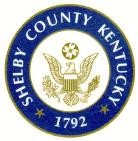 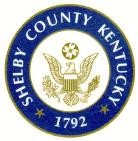 Please complete and return with $75 registration fee to 419 Washington Street, Shelbyville, KY 40065. Make checks payable to: “Shelby County Occupational License Fee Office”. Note: The following information is necessary for our records and will be held in strict confidence.     Business or trade name  _________________________________________________________________________________________  Business Owner  _______________________________________________________________________________________________  Local business address             ____________________________________________________________________________________  (or Work From Home Address) 	          Street                                                    City                                        State             Zip Code Mailing address for forms:          ______________________________________________________________ _____________________  				Street			             City		           State             Zip CodeContact Name: ____________________________________Email Address: ________________________________________________ Business Telephone Number:________________________      Direct Number or Extension: ___________________________________   Federal ID or Social Security#: _______________________ Business Classification (example: LLC, Corporation):___________________ Nature of Business                  _____________________________________________________________________________________ Date business started in Shelby County          ___________/_____________/_____________  (Month/Day/Year)  Do you have employees working in Shelby County?        YES		NO  Do you have employees working in Simpsonville?            YES 		NOAccounting period per federal income tax return            Calendar year (12/31)  	   Fiscal Year    _______/________ (Month/Day)   __________________________________      _______________________________________________             __________________                        Signature 	 	 	  Print Name and Title (i.e. Owner, CEO, etc.) 	                                  Date Please indicate form of payment:                   Check #__________________________                   Cash      If your physical business location will be located within the county, you must first get signed approval from Triple S Planning and Zoning (located at 419 Washington Street Shelbyville, KY 40065) stating your business is approved for the zone of the location.Signature: __________________________________________________________           Date: ___________________________________If your business in Shelby County consists of a jobsite or work from home employee, please sign below to signify the above does not apply to you.Signature: __________________________________________________________           Date: ___________________________________Rusty NewtonOccupational License Fee AdministratorPhone: (502) 633-7685     Fax: (502) 647-0449    rusty.newton@shelbycoky.comMonday - Friday 8:30 am - 4:30 pm 